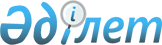 О признании утратившими силу некоторых приказовПриказ Министра культуры и спорта Республики Казахстан от 12 октября 2015 года № 324

      В соответствии со статьей 21-1 и пунктом 1 статьи 43-1 Закона Республики Казахстан от 24 марта 1998 года «О нормативных правовых актах» ПРИКАЗЫВАЮ:



      1. Признать утратившими силу некоторые приказы Министерства туризма и спорта Республики Казахстан и Председателя Агентства Республики Казахстан по делам спорта и физической культуры согласно приложению к настоящему приказу. 



      2. Комитету по делам спорта и физической культуры Министерства культуры и спорта Республики Казахстан (Канагатов И.Б.) в установленном законодательством порядке обеспечить:

      1) в недельный срок со дня его подписания направление копии настоящего приказа в Министерство юстиции Республики Казахстан, периодические печатные издания и в РГП «Республиканский центр правовой информации» Министерства юстиции Республики Казахстан;

      2) размещение информации о признании утратившими силу приказов и исключение из перечня нормативных правовых актов на интернет – ресурсе Министерства культуры и спорта Республики Казахстан;

      3) в течение десяти рабочих дней представить в Департамент юридической службы Министерства культуры и спорта Республики Казахстан сведения об исполнении мероприятий, предусмотренных подпунктами 1) и 2) настоящего пункта.



      3. Настоящий приказ вводится в действие со дня подписания.      Министр                                    А. Мухамедиулы

Приложение         

к приказу Министра культуры 

и спорта Республики Казахстан

от 12 октября 2015 года № 324 

Перечень

утративших силу некоторых приказов Министерства туризма

и спорта Республики Казахстан и Председателя Агентства

Республики Казахстан по делам спорта и физической культуры

      1. Приказ Министра туризма и спорта Республики Казахстан от 14 апреля 2011 года № 02-02-18/59 «Об утверждении Правил использования спортивных сооружений» (зарегистрированный в Реестре государственной регистрации нормативных правовых актов за № 6953, опубликованный в газетах «Юридическая газета» от 7 июня 2011 года № 78 (2068).



      2. Приказ Председателя Агентства Республики Казахстан по делам спорта и физической культуры от 12 декабря 2013 года № 464 «Об утверждении Правил служебной этики государственных служащих Агентства Республики Казахстан по делам спорта и физической культуры» (зарегистрированный в Реестре государственной регистрации нормативных правовых актов за № 9051, опубликованный в информационно-правовой системе «Әділет» 16 января 2014 года).



      3. Приказ Председателя Агентства Республики Казахстан по делам спорта и физической культуры от 30 июля 2014 года № 302 «Об утверждении отраслевой системы поощрения» (зарегистрированный в Реестре государственной регистрации нормативных правовых актов за № 9679, опубликованный в информационно-правовой системе «Әділет» 29 августа 2014 года).
					© 2012. РГП на ПХВ «Институт законодательства и правовой информации Республики Казахстан» Министерства юстиции Республики Казахстан
				